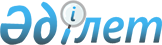 "Глубокое ауданы бойынша "Б" корпусы мемлекеттік әкімшілік қызметшілерінің қызметін жыл сайынғы бағалаудың әдістемесін бекіту туралы" 2015 жылғы 28 мамырдағы № 246 қаулының күші жойылған деп тану туралыШығыс Қазақстан облысы Глубокое ауданы әкімдігінің 2016 жылғы 22 қаңтардағы № 12 қаулысы      РҚАО-ның ескертпесі.

      Құжаттың мәтінінде түпнұсқаның пунктуациясы мен орфографиясы сақталған.

      "Нормативтік құқықтық актілер туралы" Қазақстан Республикасының 1998 жылғы 24 наурыздағы Заңының 21-1 – бабының 1 – тармағының негізінде, Глубокое ауданының әкімдігі ҚАУЛЫ ЕТЕДІ:

      ""Глубокое ауданы бойынша "Б" корпусы мемлекеттік әкімшілік қызметшілерінің қызметін жыл сайынғы бағалаудың әдістемесін бекіту туралы" Глубокое ауданы әкімдігінің 2015 жылғы 28 мамырдағы № 246 қаулысының (Нормативтік құқықтық актілерді мемлекеттік тіркеу тізілімінде 2015 жылдың 03 маусымында № 3982 болып тіркелген, аудандық "Ақ Бұлақ" газетінің 2015 жылғы 12 маусымдағы № 44 санында, "Огни Прииртышья" газетінің 2015 жылғы 12 маусымдағы № 44 санында жарияланған) күші жойылған деп танылсын.


					© 2012. Қазақстан Республикасы Әділет министрлігінің «Қазақстан Республикасының Заңнама және құқықтық ақпарат институты» ШЖҚ РМК
				
      Глубокое ауданының әкімі

К. Байгонусов
